บันทึกข้อความส่วนราชการ วิทยาลัยเทคโนโลยีและสหวิทยาการ หลักสูตร/กลุ่มวิชา…..………….. โทร. ๐๐ ๐๐๐๐๐๐๐๐                ที่ (ให้เจ้าหน้าที่สาขาเป็นผู้ใส่ข้อมูล)                  วันที่   	มกราคม ๒๕๖๗.เรื่อง  รายงานผลเดินทางไปราชการเรียน  ผู้อำนวยการวิทยาลัยเทคโนโลยีและสหวิทยาการ	ตามคำสั่ง / หนังสือ / บันทึกข้อความ ที่ .............................ลงวันที่.........................................ให้ข้าพเจ้า..............................................................................ด้วย .......................................................................เดินทางไปประชุม / การอบรม / การสัมมนา / การศึกษาดูงานที่ ......................................................................เรื่อง .....................................................................................................................................................................ระหว่างวันที่ ..........เดือน .......................พ.ศ. ................ถึงวันที่ .........เดือน .................... พ.ศ. ..................จัดโดย .................................................................................................................................................................รวมเป็นเวลา............................วันและอนุมัติให้ใช้ งบประมาณ เป็นค่าใช้จ่ายในการเดินทางไปราชการครั้งนี้จำนวน ................................ บาท (.........................................................................................................)	บัดนี้ การปฏิบัติหน้าที่ราชการที่ได้รับมอบหมายได้เสร็จเรียบร้อยแล้ว ข้าพเจ้าขอรายงานผลการไปประชุม / การอบรม / การสัมมนา / การศึกษาดูงาน ดังต่อไปนี้ ........................................................................................................................................................................................................................................................................................................................................................................................................................................................................................................................................................................................................................................................................................................................	ข้าพเจ้าจะนำความรู้ ความสามารถ ประสบการณ์ ทักษะ หรืออื่น ๆ ที่ได้รับในการไปประชุม / การอบรม / การสัมมนา / การศึกษาดูงานในครั้งนี้ มาเพื่อพัฒนางานของหน่วยงาน ดังนี้ ..........................................................................................................................................................................................................................................................................................................................................................................................................................................................................................................................................	เอกสารที่ได้รับจากการไปราชการ/การอบรมสัมมนา/การศึกษาดูงานมีดังต่อไปนี้ คือ ........................................................................................................................................................................................................................................................................................................................................................................................................................................................................................................................................................................................................................................................................................................................	การเผยแพร่ความรู้ ประสบการณ์ ทักษะ และอื่น ๆ แก่ผู้ที่เกี่ยวข้อง คือ ..........................................................................................................................................................................................................................................................................................................................................................................................................................................................................................................................................	จึงเรียนมาเพื่อโปรดทราบและพิจารณาดำเนินการต่อไป	ลงชื่อ............................................................ผู้รายงาน 						        (……………………………………………………………….)	ตำแหน่ง…………………………………………………..…….…….	หมายเหตุ : แนบสำเนาประกาศนียบัตร หนังสือสำคัญ หรือหนังสือรับรองการเข้ารับการฝึกอบรม/สัมมนา/หรือรูปถ่ายการประชุมทางวิชาการและเอกสารที่เกี่ยวข้องกับการฝึกอบรม/สัมมนา/ประชุมทางวิชาการไปกับรายงานฉบับนี้ด้วย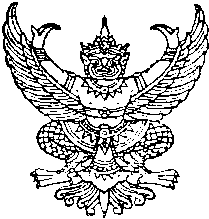 